Kotlíkové dotace pro domácnosti s nižšími příjmy  Kotlíkovou dotaci lze čerpat na výměnu kotlů na pevná paliva s ručním přikládáním 
1. a 2. emisní třídy, jejichž provoz je od 
1. 9. 2022 zakázán.Dotaci lze získat pouze pro výměny kotlů realizované od 1. ledna 2021.Jaký kotel si lze z dotace pořídit a jak je dotace vysoká?Dotaci lze získat pouze na nový zdroj tepla zaregistrovaný v seznamu viz: https://svt.sfzp.cz/Kdo může o dotaci žádat?Vlastník nemovitosti vytápěné kotlem na pevná paliva s ručním přikládáním 1. a 2. emisní třídy.Žadatel a všichni členové domácnosti pobírají    starobní důchod nebo invalidní důchod 3.  stupně. Příjmy domácnosti nebudou sledovány.Žadatel žijící v domácnosti s nižšími příjmy včetně mladých rodin s dětmi. Domácnost je tvořena osobami, jejichž průměrný čistý příjem na jednoho člena domácnosti v roce 2020 nepřevýšil 170 900 Kč. Veškeré příjmy členů domácnosti musí být doloženy.Žadatel je nezletilý nebo student denního studia do 26 let. V případě spoluvlastnictví nemovitosti jsou i ostatní spoluvlastníci nezletilí nebo studenti do 26 let. Příjmy této domácnosti nebudou sledovány.Žadatel v období od 1. 1. 2020 do doby podání žádosti o podporu pobíral dávky v hmotné nouzi nebo příspěvek na bydlení. Příjmy této domácnosti nebudou sledovány.https://kotlikovedotace.kraj-jihocesky.czInformační linka: 386 720 323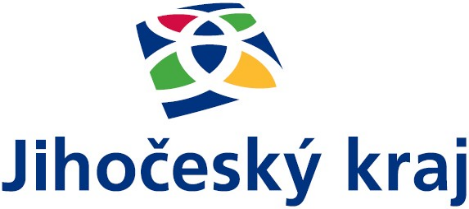 Jak správně vytápět?Průvodce ekonomickým a ekologickým vytápěním domácností pevnými palivy.Myslete na své zdraví 
a buďte ohleduplní 
ke svému okolí!Sledujte:  https://kotlikovedotace.kraj-jihocesky.cz/ kotlikove-dotace-2022-zakladni-informace   https://www.mzp.cz/cz/lokalni_topenistewww.jakspravnetopit.cz.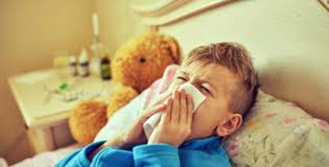 DOPADY NESPRÁVNÉHO VYTÁPĚNÍNadměrné uvolňování plynných a prachových škodlivých látek, které mají závažné dopady na lidské zdraví (rakovina, astma, CHOPN, kardiovaskulární onemocnění, ohrožení zdravého vývoje dítěte, nádory, předčasná úmrtí atd.).Škodlivé látky se nesprávným vytápěním uvolňují jak do vnějšího, tak do vnitřního prostředí (v případě krbů a kamen) a ovlivňují kvalitu života a zdraví všech členů rodiny a ostatních lidí v okolí.Obtěžování okolí zápachem.NAOPAK KVALITNÍ VYTÁPĚNÍ PŘINESENižší náklady na vytápění. Snížení požárního rizika a zvýšení životnosti   zařízení k vytápění a jeho příslušenství.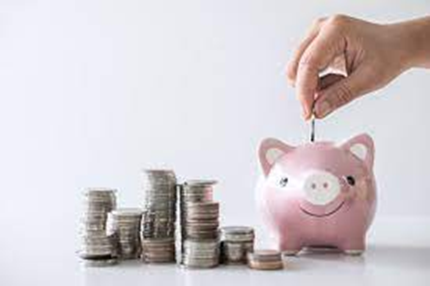 Jak správně provozovat spalovací zařízení v domácnostechPALIVO  Používejte jen palivo, které určil výrobce vašeho zařízení (např. dřevo, pelety, hnědé či černé uhlí). Dodržte také druh dřeva – např. pouze tvrdé, nebo zrnitost uhlí, nelze volně zaměňovat černé uhlí za hnědé, které má jiné vlastnosti.Nespalujte v kamnech žádný odpad (plasty, chemicky ošetřené dřevo – např. stará okna či jinak lakované dřevo, dřevotřísku, nápojové kartony, celobarevné letáky a časopisy, zbytky potravin apod.). Zakázáno je také spalovat hnědé uhlí energetické.  Palivo správně skladujte (u dřeva sušte nejméně 2 roky na zastřešeném místě). Vhodně usušené dřevo ušetří vaše náklady na vytápění!Nevhodné palivo či odpad vedou nejen k vyšším emisím, ale způsobují zanášení kotle i komínu, mohou kotel poškodit a snižují jeho účinnost. Zvyšují se také náklady na palivo. Spalování nevhodného paliva může vést k požáru. SPALOVACÍ ZAŘÍZENÍOd 1. 9. 2022 je zakázáno provozovat kotle horší než 3. třídy – zda váš kotel vyhovuje, zjistíte při pravidelné tříleté kontrole technického stavu a provozu kotle.Pořizujte si pouze zařízení výkonově vhodné pro vámi vytápěný objekt – máte-li předimenzovaný kotel, doplňte ho o akumulační nádrž.Instalujte své spalovací zařízení i s akumulační nádrží – uspoříte nejen emise, ale také energii a náklady za palivo.Instalaci a první nastavení svěřte odborníkům, případně nechte ověřit správnost v rámci tříleté kontroly.Pokud měníte spalovací zařízení, je povinnost provést vždy i revizi spalinových cest. Moderní kotle jsou velmi citlivé na správný tah komína. Zajistěte dostatečný přístup vzduchu k vašemu spalovacímu zařízení (do kotelny).OBSLUHA VAŠEHO ZAŘÍZENÍOpravdu si přečtěte návod k použití a řiďte se jím, provoz moderních kotlů i topidel vyžaduje precizní dodržení postupů a jejich svévolné porušování může vést jak k vyšším emisím, tak k poškození zařízení nebo dokonce k požáru.Zatápění, přikládání a regulaci výkonu provádějte přesně dle postupů daných výrobcem. Pokud si nejste jisti, zeptejte se odborníka, který Vám provádí pravidelnou tříletou kontrolu.Dodržujte předepsanou teplotu spalin.Pokud zatápíte pevnými palivy jen příležitostně (např. občas v krbu), mějte ohled na aktuální stav ovzduší a netopte v něm např. při smogových situacích. Pokud můžete při zhoršených podmínkách využít jiný, čistší zdroj tepla, udělejte to. Zplodiny se kumulují pod inverzní vrstvou a sami je pak dýcháte.ÚDRŽBA VAŠEHO ZAŘÍZENÍ A JEHO OBSLUHADbejte na čistotu spalinových cest a pravidelně je kontrolujte (čistěte min. 2krát za rok, kontrolujte 1krát za rok).Dbejte na pravidelnou čistotu celého kotle, především výměníkových ploch a jeho okolí, a to i u moderních kotlů.Udržujte v dobrém stavu těsnění jednotlivých dvířek, nasávaný falešný vzduch může zhoršit spalování.Nezasahujte sami do nastavení zdroje, např. při nastavení teploty vstupní a výstupní vody, nastavení rychlosti otáček ventilátoru apod.Nepřetápějte! Udržujte teplotu obytných místností   do 21°C.Kotel a topidlo na pevná paliva s výměníkem musí být jednou za 3 roky zkontrolovány a nastaveny odborníkem, aby vydržely v bezvadném stavu. Vhodnou obsluhou a údržbou vašeho zařízení můžete snížit riziko vzniku požáru ve vaší domácnosti.